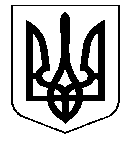 УКРАЇНАНОСІВСЬКА  МІСЬКА  РАДАНОСІВСЬКОГО  РАЙОНУ ЧЕРНІГІВСЬКОЇ  ОБЛАСТІВИКОНАВЧИЙ  КОМІТЕТР І Ш Е Н Н Я15 березня 2018 року  	                 м. Носівка	   	                            № 70	      Про  Програму охорони навколишнього природного середовища Носівської міської ради на 2018-2020 рр.      Керуючись статтею  19 Закону України «Про охорону навколишнього природного середовища», статтею 27 Закону України «Про місцеве самоврядування в Україні», постановою КМУ від 17.09.1996 р № 1147 « Про затвердження переліку видів діяльності, що належать до природоохоронних заходів» із змінами та доповненнями, заслухавши та обговоривши інформацію начальника відділу економічного розвитку, інвестицій та регуляторної діяльності Малинко Н.В.,  виконавчий комітет міської ради вирішив:       1. Схвалити  Програму охорони навколишнього природного середовища Носівської міської ради  на 2018-2020 роки, що додається.       2. Подати Програму охорони навколишнього природного середовища Носівської міської ради  на 2018-2020 роки без змін та доповнень на розгляд постійних комісій та сесії міської ради.      3. Контроль за виконанням даного рішення покласти на виконавчий комітет міської ради.   Міський голова                                                                  В.М. ІгнатченкоРішення підготувала:Начальник відділу економічногорозвитку, інвестицій та регуляторної діяльності                                                                                           Н.В. Малинко